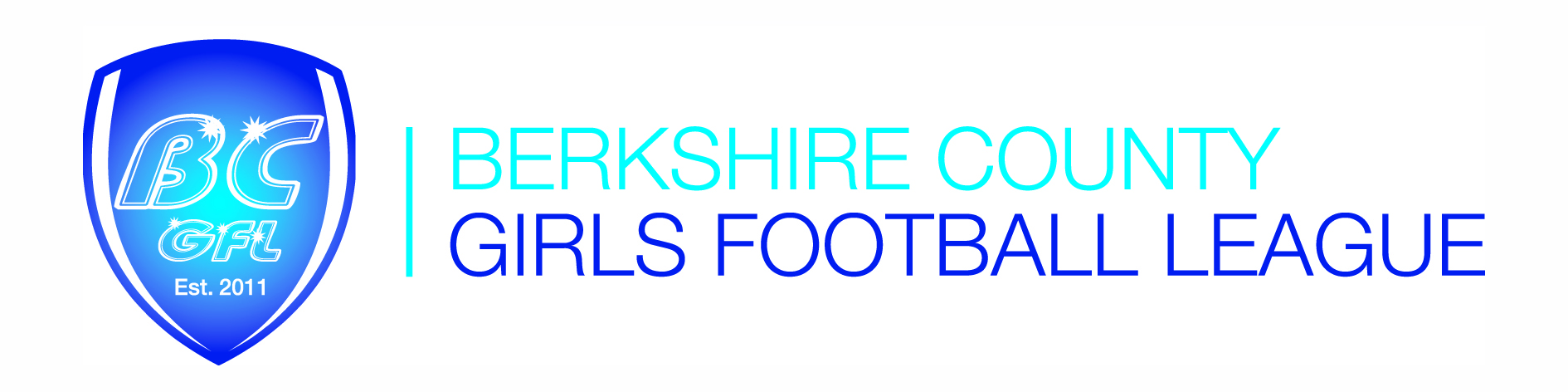 Complaint FormPlease fill in all sections of the form as incomplete or anonymous forms will not be considered. Please give full details of days, times etc. Once the form has been received you will be notified and the issue will be fully addressed at the next Committee Meeting (2nd Tuesday of each month) or ASAP if it is a very serious matter. We endeavour to bring any complaint to a satisfactory end where possible.
Please complete the form and return to:
Jim Perkins, BCGFL Discipline Secretary – discipline@bcgfl.co.uk
07748 444777NameNameEmail AddressEmail AddressTelephone NumberTelephone NumberClubAge GroupDate of Game Incident Occurred AtDate of Game Incident Occurred AtDate of Game Incident Occurred AtClub/Team Complaint is RegardingClub/Team Complaint is RegardingClub/Team Complaint is RegardingName of Person Involved (if known)Name of Person Involved (if known)Name of Person Involved (if known)Complaint Details:(Note – The Report should be brief and to the point, relating only to the incident in question).Complaint Details:(Note – The Report should be brief and to the point, relating only to the incident in question).Complaint Details:(Note – The Report should be brief and to the point, relating only to the incident in question).Complaint Details:(Note – The Report should be brief and to the point, relating only to the incident in question).Complaint Details:(Note – The Report should be brief and to the point, relating only to the incident in question).Complaint Details:(Note – The Report should be brief and to the point, relating only to the incident in question).